DSWD DROMIC Terminal Report on the Fire Incidentin Brgy. Nijaga, Calbayog City, Western Samar08 July 2019, 4PMThis is the final report on the fire incident occurred in Brgy. Nijaga, Calbayog City, Western Samar on 30 March 2019 at around 11:51 AM. The fire was declared fire out at 12:01 PM. SUMMARYStatus of Affected Families / PersonsA total of 180 families or 742 persons were affected in Brgy. Nijaga, Calbayog City, Western Samar (see Table 1).Table 1. Number of Affected Families / Persons  Source: DSWD-FO VIIIStatus of Displaced Families / PersonsThere were 41 families or 178 persons who took temporary shelter at Nijaga Elementary School. All of the affected families have already returned to their area of residence (see Table 2).Table 2. Number of Displaced Families / Persons Inside Evacuation Center       Source: DSWD-FO VIIIThere were 139 families or 564 persons who have temporarily stayed with their relatives and/or families (see Table 3).Table 3. Number of Displaced Families / Persons Outside Evacuation CenterSource: DSWD-FO VIIIDamaged Houses128 houses were totally damaged by the fire (see Table 4).Table 4. Number of Damaged Houses       Source: DSWD-FO VIIIAssistance ProvidedA total of ₱318,031.20 worth of assistance was provided by DSWD to the affected families (see Table 5).Table 5. Cost of Assistance Provided to Affected Families / Persons Source: DSWD-FO VIIISITUATIONAL REPORTDSWD-FO VIII*****The Disaster Response Operations Monitoring and Information Center (DROMIC) of the DSWD-DRMB continues to closely coordinate with DSWD-FO VIII for any request of technical assistance and resource augmentation.Prepared by:MARIEL B. FERRARIZRODEL V. CABADDUReleasing OfficerPHOTO DOCUMENTATION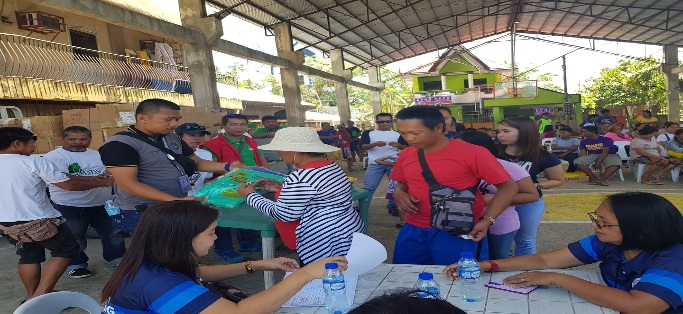 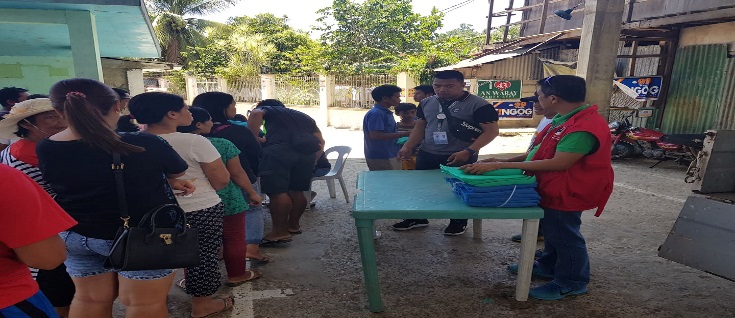 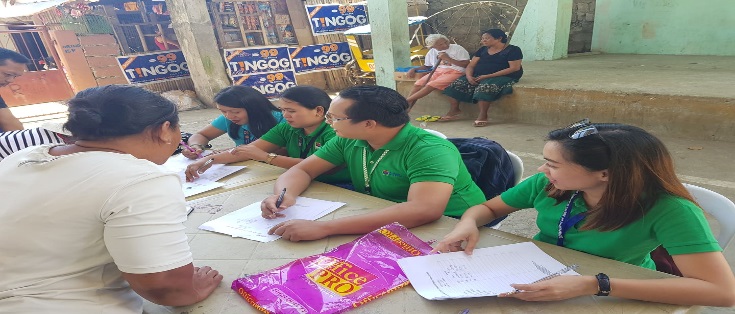 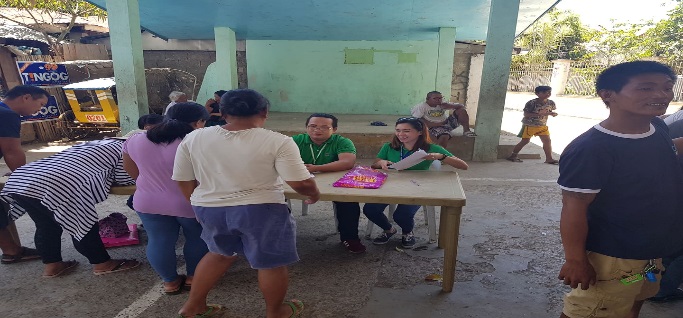 REGION / PROVINCE / MUNICIPALITY REGION / PROVINCE / MUNICIPALITY  NUMBER OF AFFECTED  NUMBER OF AFFECTED  NUMBER OF AFFECTED REGION / PROVINCE / MUNICIPALITY REGION / PROVINCE / MUNICIPALITY  Barangays  Families  Persons GRAND TOTALGRAND TOTAL 1 180742REGION VIIIREGION VIII 1  180  742Western SamarWestern Samar 1 180742Calbayog City1 180 742REGION / PROVINCE / MUNICIPALITY  NUMBER OF EVACUATION CENTERS (ECs)  NUMBER OF EVACUATION CENTERS (ECs)  INSIDE ECs  INSIDE ECs  INSIDE ECs  INSIDE ECs REGION / PROVINCE / MUNICIPALITY  NUMBER OF EVACUATION CENTERS (ECs)  NUMBER OF EVACUATION CENTERS (ECs)  Families  Families  Persons  Persons REGION / PROVINCE / MUNICIPALITY  CUM  NOW  CUM  NOW  CUM  NOW GRAND TOTAL1 - 41-178-REGION VIII1 - 41 - 178-Western Samar1 -41-178- Calbayog City1-41 -178-REGION / PROVINCE / MUNICIPALITY  OUTSIDE ECs  OUTSIDE ECs  OUTSIDE ECs  OUTSIDE ECs REGION / PROVINCE / MUNICIPALITY  Families  Families  Persons  Persons REGION / PROVINCE / MUNICIPALITY  CUM  NOW  CUM  NOW GRAND TOTAL139-564 -REGION VIII139-564 -Western Samar139-564 -Calbayog City139- 564 -REGION / PROVINCE / MUNICIPALITY REGION / PROVINCE / MUNICIPALITY NO. OF DAMAGED HOUSES NO. OF DAMAGED HOUSES NO. OF DAMAGED HOUSES REGION / PROVINCE / MUNICIPALITY REGION / PROVINCE / MUNICIPALITY  Total  Totally  Partially GRAND TOTALGRAND TOTAL128 128 -REGION VIIIREGION VIII128 128 -Western SamarWestern Samar 128  128 -Calbayog City128 128 -REGION / PROVINCE / MUNICIPALITY  TOTAL COST OF ASSISTANCE  TOTAL COST OF ASSISTANCE REGION / PROVINCE / MUNICIPALITY  DSWD  GRAND TOTAL GRAND TOTAL318,031.20 318,031.20 REGION VIII318,031.20 318,031.20 Western Samar318,031.20 318,031.20 Calbayog City318,031.20 318,031.20 DATESITUATIONS / ACTIONS UNDERTAKEN08 July 2019The DSWD-FO VIII submitted their terminal report. The DSWD-FO VIII provided 360 family food packs amounting to ₱130,111.20,    330 pieces of blankets worth ₱156,420.00 and 180 pieces of mosquito nets amounting to ₱31,500.00.